1-تعدادی از مهم ترین کتاب هایی را که خوانده اید، نام ببرید: ..........................................................................................................................................................................................................................................................................................................................................................................................................................................................................................................................................................2-اگر در جلسات معنوی و عقیدتی شرکت کرده اید نام استاد و مدت استفاده از جلسات را مرقوم فرمایید:..........................................................................................................................................................................................................................................................................................................................................................................................................................................................................................................................................................3-با ادبیات عرب تا چه حدودی آشنایی دارید؟ .............................................................................................................................................................................................................................................................................4-نوار سخنرانی یا درس کدام استاد را استماع فرموده اید؟ چه درس هایی؟چه تعداد؟..........................................................................................................................................................................................................................................................................................................................................................................................................................................................................................................................................................5-مهم ترین سوالات یا مشکلات خود را بنویسید. .......................................................................................................................................................................................................................................................................................................................................................................................................................................................................................................................................................................................................................................................................................................................................................................................................................................لطفا پس از تکمیل برگه آن را به نشانی :شهرری، خیابان شهید سید حسن غیوری ،بالاتر از چهارراه خط آهن، کوچه شهید رضا امیری ،موسسه قرآن و عترت بیت الامیر(ع) ارسال نمایید.واحد مشاوره پس از بررسی ، با شما مکاتبه نموده و راهنمایی های لازم را انجام خواهد داد.                                      شماره تماس : 28-33393326بسمه تعالی 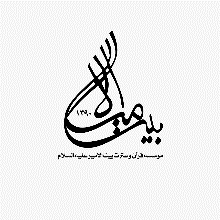         برنامه فعالیت های شبانه روزی (مشاوره غیر حضوری)لطفا این برگه را با دقت کامل تکمیل فرمایید.تاریخ تنظیم برگه : ................  نام و نام خانوادگی : ..............................  نام پدر: ................. سن: ......... وضعیت تاهل: مجرد  متاهل  سایر : ............. رشته تحصیلی:................ 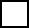 تعداد، جنس و سن هریک از فرزندان: ...................................................................................................................... مدرک تحصیلی : ......................... تلفن:.............................................. شغل و محل اشتغال: .................................  نشانی دقیق پستی: .................................................................................................................................................................... نحوه آشنایی با موسسه و خدمات آن (از قبیل مشاوره):    اینترنت   معرفی در دانشگاه/محل کار  فروشگاه و نمایشگاه   دوستان  سایرموارد: ...........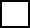 تذکر:  کلیه برنامه های خود از قبیل کلاس ها،مباحث،مطالعات درسی و غیر درسی،تدریس، تحقیق،عبادات(فردی و جمعی)،فعالیت های دسته جمعی، ورزش،استحمام،خواب،غذا،مهمانی،استفاده از رادیو و تلویزیون و امور منزل و ... را در جدول و طبق ساعات ویژه ی خود قید نمایید و اگر برنامه خاصی ندارید جای آن را خالی بگذارید. وسیله صوتی/تصویری مورد استفاده : ........................................................................................................................................................................................1-2424-2323-2222-2121-2020-1919-1818-1717-1616-1515-1414-1313-1212-1111-1010-99-88-77-66-5ساعتروز                  شنبهیکشنبهدوشنبهسه شنبهچهارشنبهپنج شنبهجمعه